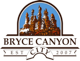 Bryce Canyon CityTown Council MeetingMay 19th, 201610:00 A.M.70 W 100 NAgendaWelcome       A. PledgePrayer2. Approve Minutes of 5/5/20163. Adopt the agenda4. Other Business	A. Track Boys/Girls Donation	B. Planning Commission Members	C. Ticket Shack Donation-waiting on permit	D.  Business License Conditional Use Permit Application Revision	E.  Business License Application Revision	F. Fire Department Apparel 5. General PlanCapital Improvements                	 1.RoadsMain Street         				1. East Side Parking Lot   		            	2. Ruby’s Street Sign on Town Property Agreement				3. Highway 63 Five Lane Extension by Ruby’s Inn Campground       2. Town Park		a. Restroom/Pavilion Facilities                    3. Cemetery                         4. Shuttle Building                    5. Recreational facility 6. Planning Commission-Gary Syrett7. FinancialProfit Loss/Balance Sheet/Budget Report (First Meeting of the Month)Warrants-Mike Stevens8. Review Next Meetings Agenda9. AdjournPosted this 18th day of May, 2016Sydney J. Syrett-Lamas, Bryce Canyon City Clerk